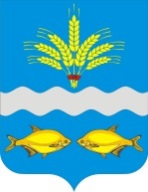 Местное самоуправлениеАдминистрация Синявского сельского поселения Неклиновского района Ростовской области  «19» июля 2021г.                                                                                              № 35ПОСТАНОВЛЕНИЕО выделении специальных мест
для размещения предвыборных
печатных агитационных материаловВ соответствии с пунктом 7 статьи 54 Федерального закона от 12.06.2002 № 67-ФЗ «Об основных гарантиях избирательных прав и права на участие в референдуме граждан Российской Федерации» администрация Синявского сельского поселения ПОСТАНОВЛЯЕТ:1. Выделить на территории каждого избирательного участка, образованного для проведения выборов, назначенных на единый день голосования 19 сентября 2021 года, специальные места для размещения печатных предвыборных агитационных материалов при подготовке и проведении выборов депутатов Собраний депутатов сельских поселений Неклиновского района пятого созыва, согласно приложению.2. Постановление разместить на официальном сайте администрации Синявского сельского поселения в информационно-телекоммуникационной сети «Интернет».3. Контроль за исполнением настоящего постановления оставляю за собой.Глава администрации Синявского сельского поселения                                                       С.А.ШведовПриложение к постановлению 
Администрации Синявского  сельского поселения 
№ 35  от19.07.2021г. Список
мест для размещения печатных предвыборных агитационных материалов на территории избирательных участков при подготовке и проведении выборов депутатов Собраний депутатов сельских поселений Неклиновского района пятого созыва, назначенных на 19 сентября 2021 года№избирательногоучасткаМесто нахождения помещения для голосования избирательного участкаСпециальные места для размещения печатной агитационной продукции1337х.Мержаново, ул. Первомайская, 31, помещение муниципального бюджетного общеобразовательного учреждения «Приморская средняя общеобразовательная школа в х. Мержаново»информационный стенд, х.Мержаново, пер. Октябрьский,1 –около Магазина «Радуга» 1338х. Морской Чулек, ул. Красногвардейская, 21-а, помещение Морско-Чулекского сельского клуба муниципального бюджетного учреждения культуры Синявского сельского поселения Неклиновского района Ростовской области «Синявский Дом культуры и клуб».информационный стенд, х.Морской Чулек, ул.Шведкова,71 –около Магазин «Продукты»1339с. Синявское, ул Красноармейская, 261, помещение муниципального бюджетного общеобразовательного учреждения Синявская средняя общеобразовательная школаинформационный стенд, с.Синявское, спуск Буденновский,9- около универсама «Пятерочка», информационный стенд, с. Синявское, ул. Шапошиникова, 44а- около открытого плоскостного физкультурно-оздоровительного   сооружения1340с. Синявское, ул. Ленина, 351, помещение муниципального бюджетного учреждения культуры Синявского сельского поселения Неклиновского района Ростовской области «Синявский Дом культуры и клуб»информационный стенд, с.Синявское, ул. Красноармейская,270 – около рынка1341х. Мержаново, ул. Первомайская, 31, помещение муниципального бюджетного общеобразовательного учреждения «Приморская средняя общеобразовательная школа в х. Мержаново»информационный стенд, х.Мержаново, пер.Октябрьский,1 –около Магазина «Радуга» 1342х. Халыбо-Адабашев, ул. Молодежная, 2-а, помещение   фельдшерско-акушерского пункта в х.Халыбо-Адабашев муниципального бюджетного учреждения здравоохранения «Центральная районная больница» Неклиновского районаинформационный стенд, х.Халыбо-Адабашев, ул.Молодежная,18-а-около Магазина «Продукты»